Credit arrangements for the Victorian Pathways Certificate and/or Victorian Certificate of Education Vocational Major 2023 What will count as a Unit 3 and 4 sequence?
All of the above Unit 3 and 4 sequences may have been completed in 2023 or prior and may be completed across multiple years except:*The new VET credit rules apply from 2023 only.2023-only credit combination arrangements
The above Unit 3 and 4 sequences must be completed by a Year 12 student in 2023 only. To create these combinations a student may not carry forward left over VET credits from 2022 or prior.VCE unitsAny Victorian Certificate of Education (VCE) Unit 3 and 4 sequenceVCE VM unitsAny VCE Vocational Major (VM) Unit 3 and 4 sequenceSenior VCAL units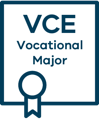 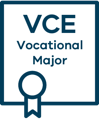 Senior Victorian Certificate of Applied Learning (VCAL) Reading and Writing and Senior VCAL Oral CommunicationSenior VCAL unitsSenior VCAL Numeracy Units 1 and 2Senior VCAL unitsSenior Numeracy Units 1 or 2 and 
Senior Advanced Numeracy Skills Senior VCAL unitsSenior Personal Development Skills Units 1 and 2Senior VCAL unitsSenior VCAL Work Related Skills Units 1 and 2VET unitsAny VCE VET program Scored unit 3 and 4 sequence (usually after completing the Unit 1 and 2) – as per the GET VET tableVET unitsA minimum of 360 hours is required according to the following:Completion of 360 hours from a single VE1 VCE VET program providing a Unit 3 & 4 sequence (usually the non scored UoC’s)Completion of 360 hours from a single VE3 Certificate III.Completion of 360 hours from a single VE2 Apprenticeship or Traineeship providing a Unit 3 & 4 sequence.VET units*Completion of 180 hours in any VET Certificate II or III, then move into another Certificate II or above in the same industry and complete an additional 180 hours in:A VE1 VCE VET program with the qualification being undertaken providing a Unit 3 and 4 sequenceA VE3 - Other VET qualification at Certificate III levelVET units*Completion of 180 hours in any VET Certificate II or III and then move into an approved apprenticeship or traineeship and complete an additional 180 hours of UoCs where:The Certificate II traineeship provides VCE Units 1-4 credit (These exist where qualifications are similar to VCE VET programs with a certificate II providing unit 1-4 credit such as pathways or pre-apprenticeship qualifications)The SBAT is at Certificate III or aboveVET unitsCompletion of 180 hours from a VE3 Certificate IV or above subject to prior approval from the VCAA Vocational Education Unit.Senior VCAL unitsAny Senior VCAL Numeracy Unit and 90 nominal hours
of VET at Australian Qualifications Framework (AQF) level II or aboveSenior VCAL unitsSenior VCAL Personal Development Skills Unit 1 or 2
and 90 nominal hours of VET at AQF level II or aboveSenior VCAL unitsSenior VCAL Work Related Skills Unit 1 or 2 and 90 nominal hours of VET at AQF level II or above